Interdyscyplinarna Konferencja Naukowa„Sytuacja prawna osób w stanie śpiączki i po wybudzeniu”ProgramOTWARCIE KONFERENCJIPROGRAM WYSTĄPIEŃZAKOŃCZENIE KONFERENCJIINFORMACJE DODATKOWEKonferencja odbędzie się 15 grudnia 2021 r. w trybie zdalnym (on-line). Udział w konferencji jest bezpłatny. Niniejsza konferencja stanowi jeden z wyników projektu AAC „Elementarz AAC urząd przyjazny osobom z trudnościami w komunikowaniu się” Nr POWR.04.03.00-00-0131/18.Partnerzy i uczestnicy projektu: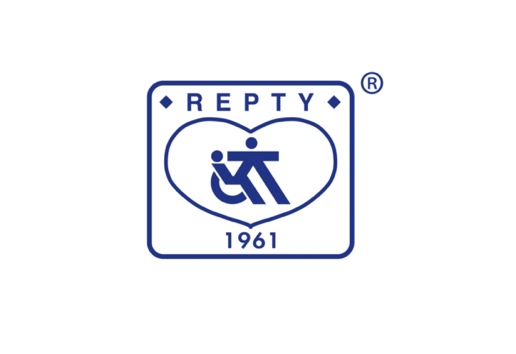 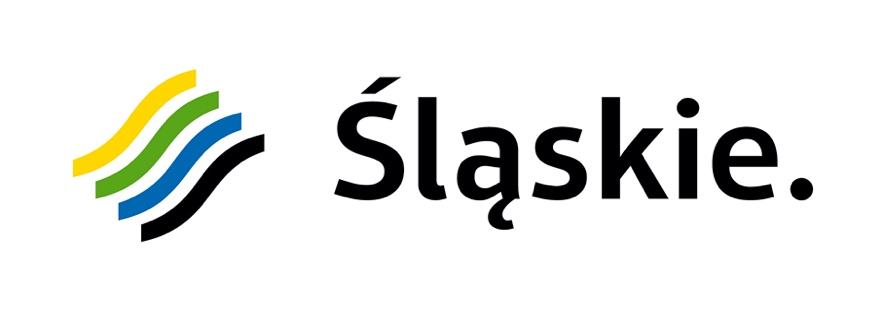 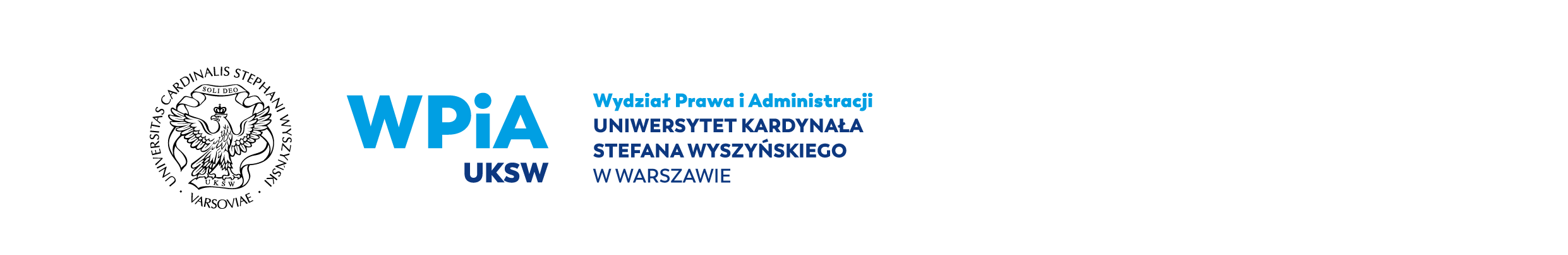 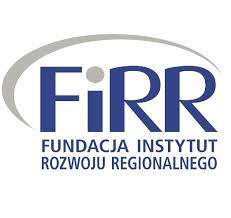 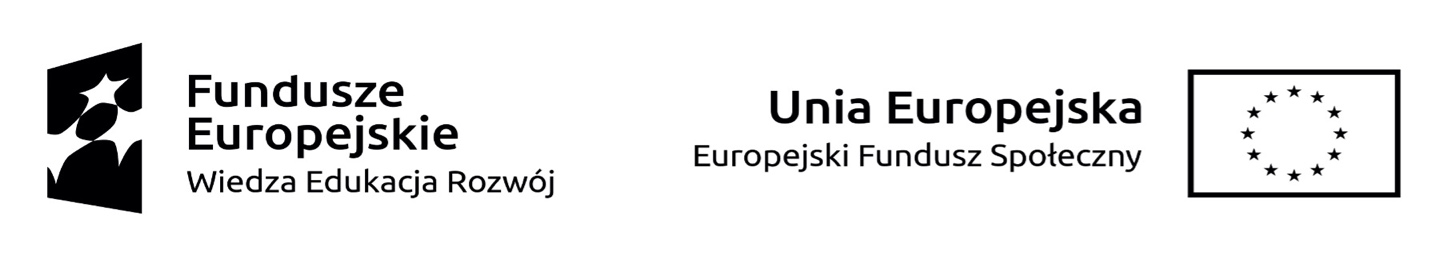 11:00Prof. uczelni dr hab. Bogumił Szmulik, Dziekan WPiA UKSW I. Domogała, Członek Zarządu Województwa ŚląskiegoN. Komar, Dyrektor Naczelny Sp Zoz „Repty” GCR 11:10J. Zieliński, Urząd Marszałkowski Województwa Śląskiego:„Województwo Śląskie – partner w projekcie Elementarz AAC urząd przyjazny osobom z trudnościami w komunikowaniu się”11:25Dr A. Blaszkowska, Mec. M. Woźniak-Goraus, Górnośląskie Centrum Rehabilitacji „REPTY”:„Wybrane problemy prawne w oddziale wybudzeniowym związane z udzielaniem świadczeń zdrowotnych pacjenta w stanie śpiączki”11:40Dr S. Sikorski, Uniwersytet Kardynała Stefana Wyszyńskiego w Warszawie:„Zasady prawne kierowania pacjenta do rehabilitacji”11:55Mgr M. Kruczkowski, Dr R. Mędrzycki, Uniwersytet Kardynała Stefana Wyszyńskiego w Warszawie:„Prawa pacjenta w stanie śpiączki w kontekście praw pacjenta w stanie terminalnym”12:10Dr S. Kotas-Turoboyska, Uniwersytet Kardynała Stefana Wyszyńskiego w Warszawie:"Ochrona interesów osoby niezdolnej do samodzielnej reprezentacji w świetle przepisów kodeksu postępowania cywilnego"12:25dr A. Fogel, współpracuje z Fundacją „Zdrowie jest Najważniejsze”:„Osoba w śpiączce – doświadczenia osób bliskich w aktualnym stanie prawnym”12:40Dyskusja (Moderacja: Prof. uczelni dr hab. Katarzyna Roszewska)13:00Prof. dr hab. I. Lipowicz, Uniwersytet Kardynała Stefana Wyszyńskiego w Warszawie:Referat podsumowujący obrady: Dysfunkcje regulacji prawnej sytuacji prawnej osób w śpiączce i możliwości ich naprawy13:15Rekomendacje zmian i zamknięcie Konferencji